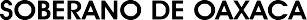 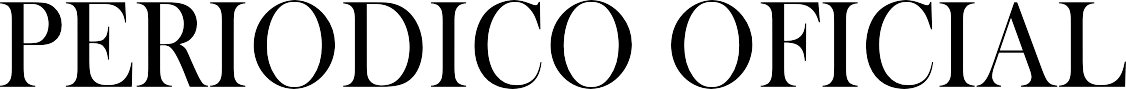 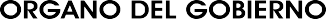 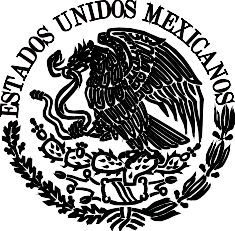 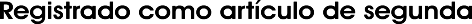 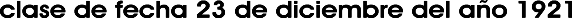 G O B I E R N O D E L E S T A D O PODER LEGISLATIVOOCTAVA SECCIÓNSUMARIOLXIV LEGISLATURA CONSTITUCIONAL DEL ESTADO LIBRE Y SOBERANO DE OAXACADECRETO NÚM. 2922.- MEDIANTE EL CUAL REFORMA EL TERCER PÁRRAFO Y SE ADICIONA UN CUARTO PÁRRAFO AL ARTÍCULO 9 DE LA LEY DE LOS DERECHOS DE NIÑAS, NIÑOS Y ADOLESCENTES DEL ESTADO DE OAXACA	PÁG. 2DECRETO NÚM. 2923.- MEDIANTE EL CUAL REFORMA EL ARTÍCULO 84 DE LA LEY DE LOS DERECHOS DE NIÑAS, NIÑOS Y ADOLESCENTES DEL ESTADO DE OAXACA..................................................................PÁG. 2DECRETO NÚM. 2924.- MEDIANTE EL CUAL REFORMA EL ARTÍCULO 30 DE LA LEY DE LOS DERECHOS DE LAS PERSONAS CON DISCAPACIDAD EN EL ESTADO DE OAXACA.................................................................PÁG. 2DECRETO NÚM. 2925.- MEDIANTE EL CUAL REFORMA LA FRACCIÓN I DEL ARTÍCULO 28 DE LA LEY DE OBRAS PÚBLICAS Y SERVICIOS RELACIONADOS DEL ESTADO DE OAXACA........................................................PÁG. 3DECRETO NÚM. 2927.- MEDIANTE EL CUAL ADICIONA UN PÁRRAFO SEXTO AL ARTÍCULO 120 DE LA LEY DE MOVILIDAD PARA EL ESTADO DE OAXACA.........................................................................................PÁG. 3DECRETO NÚM. 2928.- MEDIANTE EL CUAL ADICIONA LA FRACCIÓN VI, RECORRIÉNDOSE EL ORDEN DE LA SUBSECUENTE, AL ARTÍCULO 27; UN CAPÍTULO III DENOMINADO “DE LA ATENCIÓN A LA POBLACIÓN RURAL AFECTADA POR CONTINGENCIAS CLIMATOLÓGICAS”, AL TÍTULO TERCERO, QUE CONTIENE LOS ARTÍCULOS 80 BIS Y 80 TER, TODOS DE LA LEY DE PROTECCIÓN CIVIL Y GESTIÓN INTEGRAL DE RIESGOS DE DESASTRES PARA EL ESTADO DE OAXACA...................................................................................................................PÁG. 3DECRETO NÚM. 2929.- MEDIANTE EL CUAL REFORMA EL SEGUNDO PÁRRAFO DEL ARTÍCULO 41, LA FRACCIÓNIX DEL ARTÍCULO 44; Y SE ADICIONA LA FRACCIÓN X, RECORRIÉNDOSE EL ORDEN DE LA FRACCIÓNSUBSECUENTE AL ARTÍCULO 47, TODOS DE LA LEY DE PROTECCIÓN CIVIL Y GESTIÓN INTEGRAL DE RIESGOS DE DESASTRES PARA EL ESTADO DE OAXACA	PÁG. 4DECRETO NÚM. 2932.- MEDIANTE EL CUAL REFORMA LA FRACCIÓN I DEL ARTÍCULO 32 Y EL ARTÍCULO 45 DE LA LEY DE DEUDA PÚBLICA PARA EL ESTADO DE OAXACA.....................................................................PÁG. 4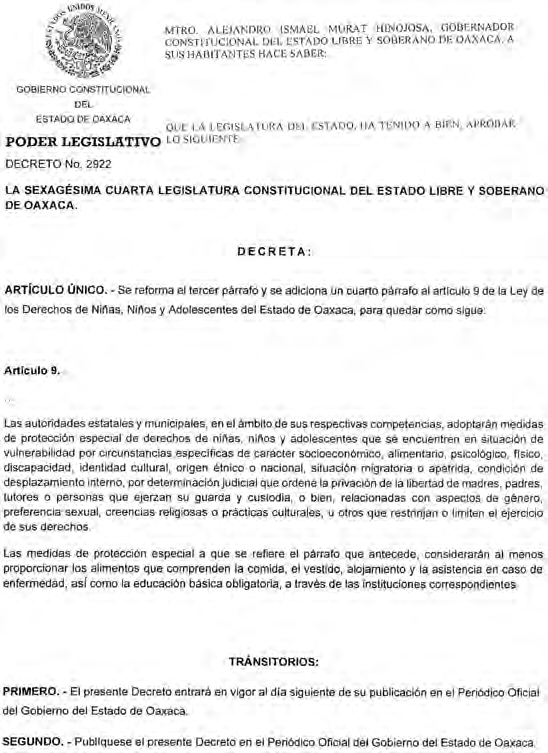 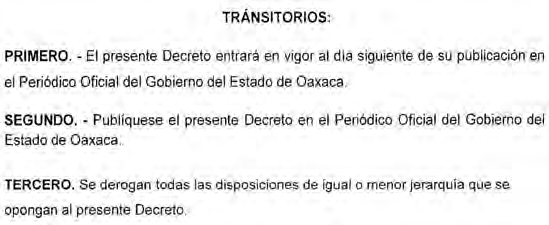 “Dado en en el Salón de Sesiones del H. Congreso del Estado, San Raymundo Jalpan, Centro, Oaxaca, a 22 de Octubre de 2021.- Dip. Arsenio Lorenzo Mejía García, Presidente.- Dip. Arcelia López Hernández, Vicepresidenta.- Dip. Rocío Machuca Rojas, Secretaria.- Dip. Maritza Escarlet Vásquez Guerra, Secretaria.- Rúbricas."Por lo tanto, mando que se imprima, publique, circule y se le dé el debido cumplimiento. Palacio de Gobierno, Centro, Oax., a 4 de Noviembre de 2021. EL GOBERNADOR CONSTITUCIONAL DEL ESTADO. Mtro. Alejandro Ismael Murat Hinojosa.- Rúbrica.- El Secretario General de Gobierno. Ing. Francisco Javier García López.- Rúbrica.“Dado en en el Salón de Sesiones del H. Congreso del Estado, San Raymundo Jalpan, Centro, Oaxaca, a 22 de Octubre de 2021.- Dip. Arsenio Lorenzo Mejía García, Presidente.- Dip. Arcelia López Hernández, Vicepresidenta.- Dip. Rocío Machuca Rojas, Secretaria.- Dip. Maritza Escarlet Vásquez Guerra, Secretaria.- Rúbricas."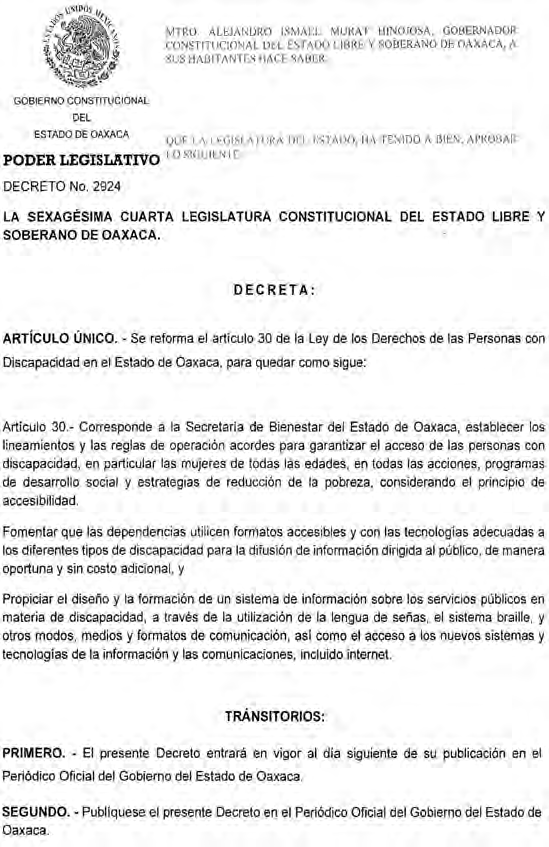 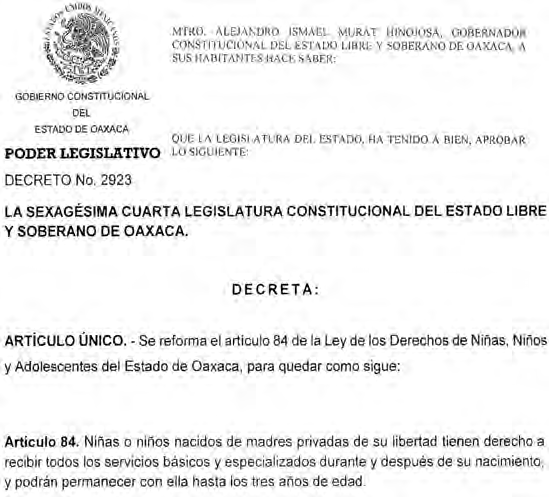 Por lo tanto, mando que se imprima, publique, circule y se le dé el debido cumplimiento. Palacio de Gobierno, Centro, Oax., a 4 de Noviembre de 2021. EL GOBERNADOR CONSTITUCIONAL DEL ESTADO. Mtro. Alejandro Ismael Murat Hinojosa.- Rúbrica.- El Secretario General de Gobierno. Ing. Francisco Javier García López.- Rúbrica.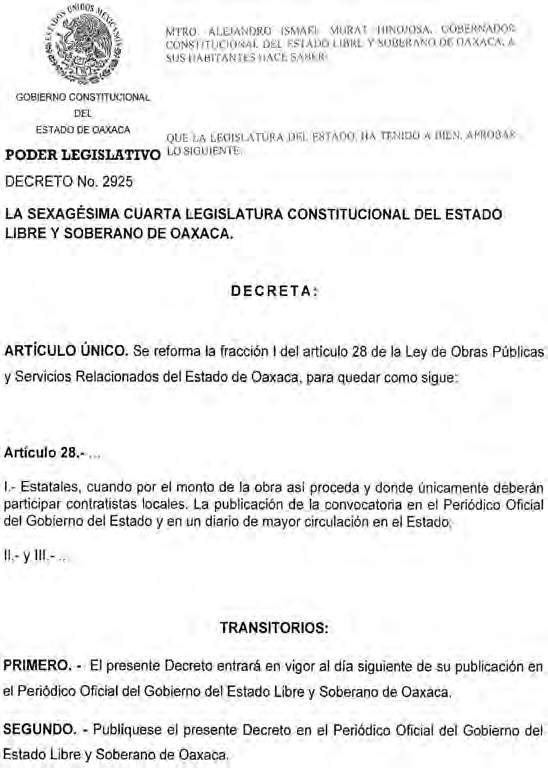 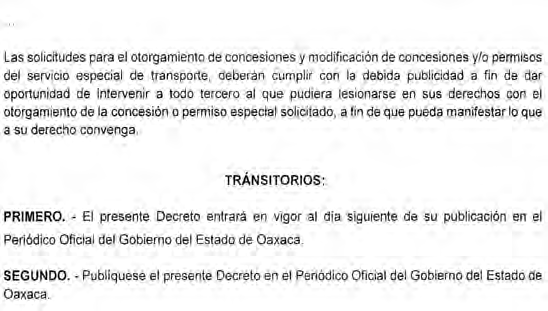 “Dado en en el Salón de Sesiones del H. Congreso del Estado, San Raymundo Jalpan, Centro, Oaxaca, a 22 de Octubre de 2021.- Dip. Arsenio Lorenzo Mejía García, Presidente.- Dip. Arcelia López Hernández, Vicepresidenta.- Dip. Rocío Machuca Rojas, Secretaria.- Dip. Maritza Escarlet Vásquez Guerra, Secretaria.- Rúbricas."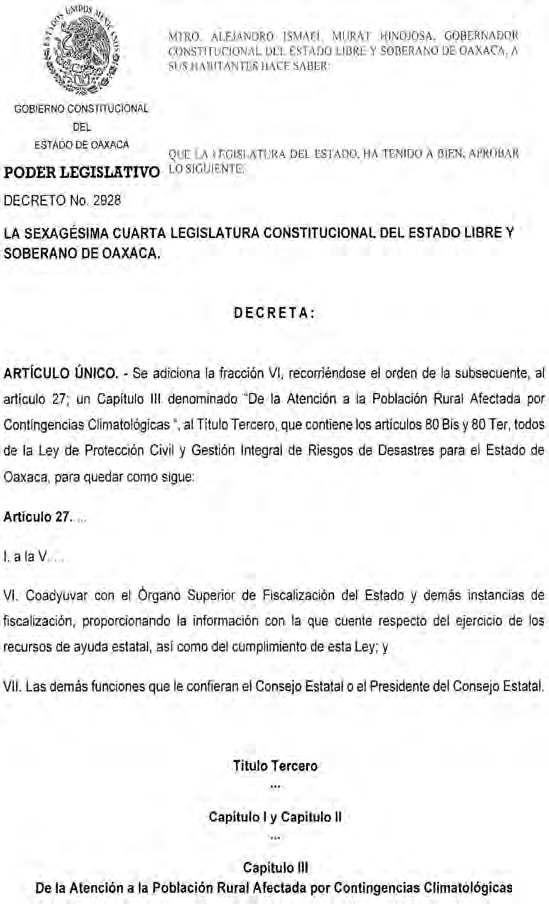 Por lo tanto, mando que se imprima, publique, circule y se le dé el debido cumplimiento. Palacio de Gobierno, Centro, Oax., a 4 de Noviembre de 2021. EL GOBERNADOR CONSTITUCIONAL DEL ESTADO. Mtro. Alejandro Ismael Murat Hinojosa.- Rúbrica.- El Secretario General de Gobierno. Ing. Francisco Javier García López.- Rúbrica.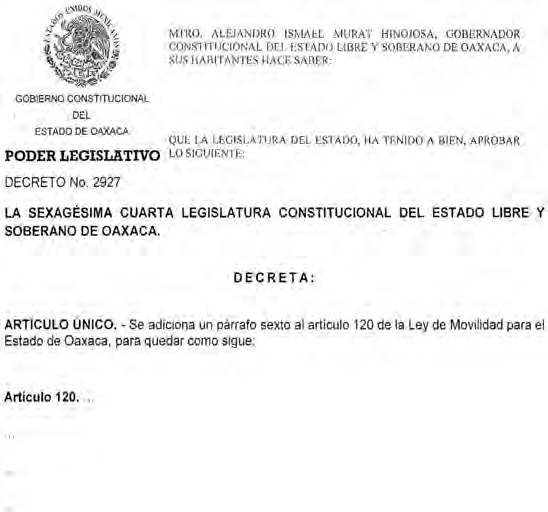 “Dado en en el Salón de Sesiones del H. Congreso del Estado, San Raymundo Jalpan, Centro, Oaxaca, a 22 de Octubre de 2021.- Dip. Arsenio Lorenzo Mejía García, Presidente.- Dip. Arcelia López Hernández, Vicepresidenta.- Dip. Rocío Machuca Rojas, Secretaria.- Dip. Maritza Escarlet Vásquez Guerra, Secretaria.- Rúbricas."Por lo tanto, mando que se imprima, publique, circule y se le dé el debido cumplimiento. Palacio de Gobierno, Centro, Oax., a 4 de Noviembre de 2021. EL GOBERNADOR CONSTITUCIONAL DEL ESTADO. Mtro. Alejandro Ismael Murat Hinojosa.- Rúbrica.- El Secretario General de Gobierno. Ing. Francisco Javier García López.- Rúbrica.“Dado en en el Salón de Sesiones del H. Congreso del Estado, San Raymundo Jalpan, Centro, Oaxaca, a 22 de Octubre de 2021.- Dip. Arsenio Lorenzo Mejía García, Presidente.- Dip. Arcelia López Hernández, Vicepresidenta.- Dip. Rocío Machuca Rojas, Secretaria.- Dip. Maritza Escarlet Vásquez Guerra, Secretaria.- Rúbricas."Por lo tanto, mando que se imprima, publique, circule y se le dé el debido cumplimiento. Palacio de Gobierno, Centro, Oax., a 4 de Noviembre de 2021. EL GOBERNADOR CONSTITUCIONAL DEL ESTADO. Mtro. Alejandro Ismael Murat Hinojosa.- Rúbrica.- El Secretario General de Gobierno. Ing. Francisco Javier García López.- Rúbrica.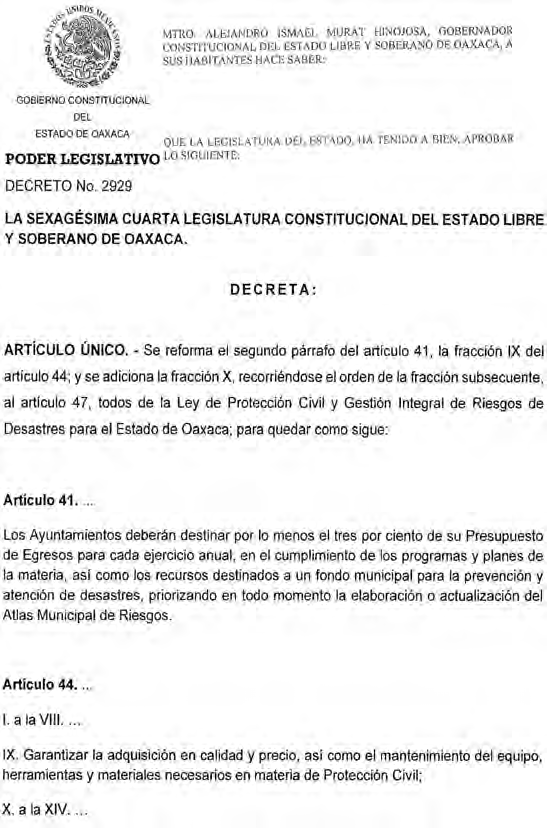 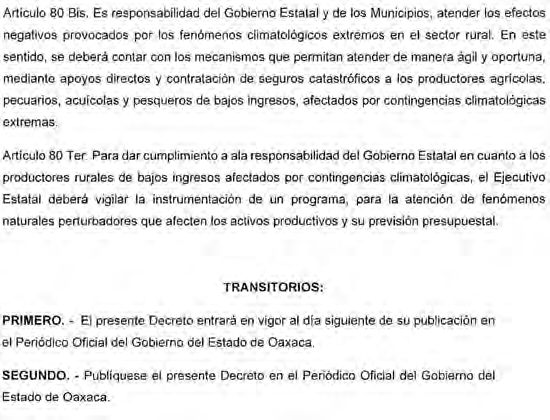 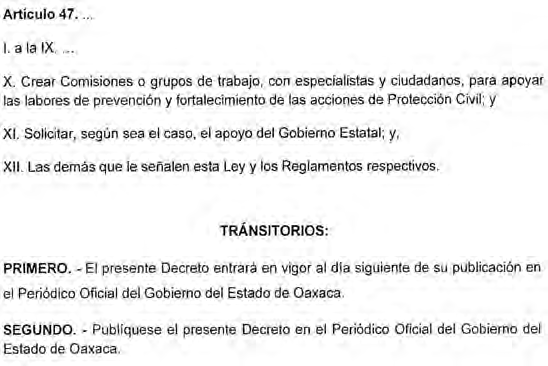 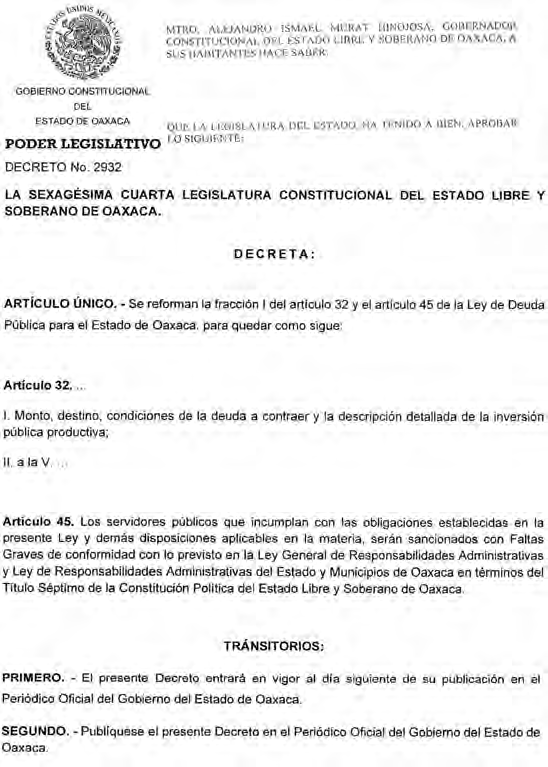 “Dado en en el Salón de Sesiones del H. Congreso del Estado, San Raymundo Jalpan, Centro, Oaxaca, a 22 de Octubre de 2021.- Dip. Arsenio Lorenzo Mejía García, Presidente.- Dip. Arcelia López Hernández, Vicepresidenta.- Dip. Rocío Machuca Rojas, Secretaria.- Dip. Maritza Escarlet Vásquez Guerra, Secretaria.- Rúbricas."Por lo tanto, mando que se imprima, publique, circule y se le dé el debido cumplimiento. Palacio de Gobierno, Centro, Oax., a 4 de Noviembre de 2021. EL GOBERNADOR CONSTITUCIONAL DEL ESTADO. Mtro. Alejandro Ismael Murat Hinojosa.- Rúbrica.- El Secretario General de Gobierno. Ing. Francisco Javier García López.- Rúbrica.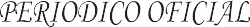 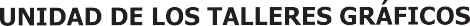 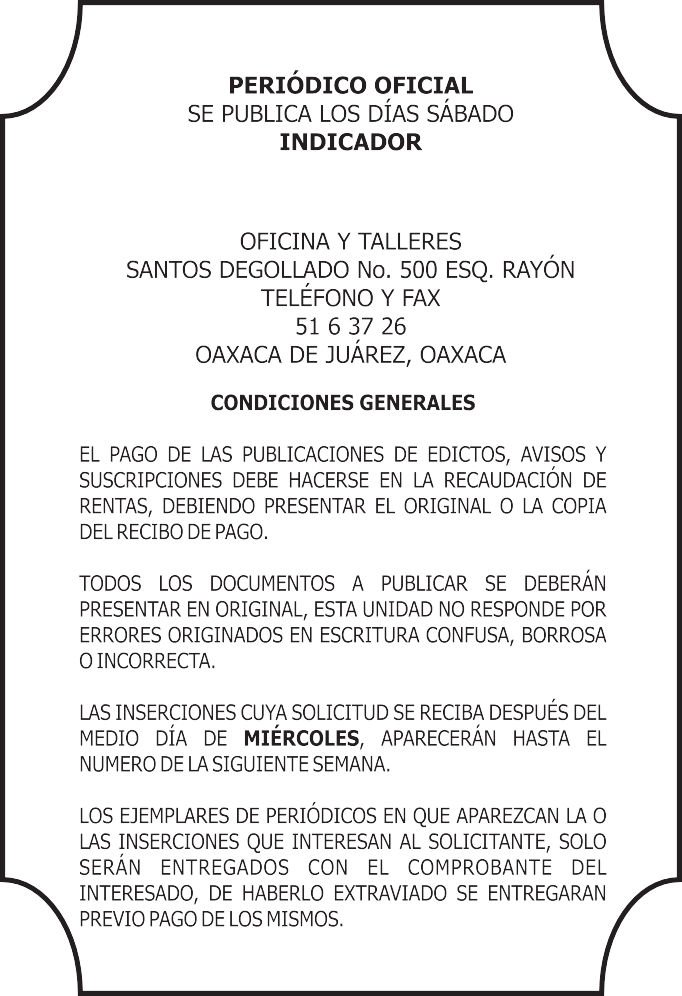 IMPRESO EN LA UNIDAD DE TALLERES GRÁFICOS DE GOBIERNO DEL ESTADO DE OAXACA